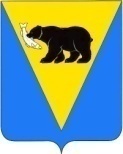 	  	ПОСТАНОВЛЕНИЕ        АДМИНИСТРАЦИИ УСТЬ-БОЛЬШЕРЕЦКОГО МУНИЦИПАЛЬНОГО РАЙОНАот  28.04.2018 № 172О внесении изменений в муниципальную программу «Развитие некоммерческого сектора и малого и среднего бизнеса в Усть-Большерецком муниципальном районе», утверждённую постановлением Администрации Усть-Большерецкого муниципального района от 11.05.2017 № 164. В целях наиболее эффективного выполнения мероприятий муниципальной программы «Развитие некоммерческого сектора и малого и среднего бизнеса в Усть-Большерецком муниципальном районе», утверждённой постановлением Администрации Усть-Большерецкого муниципального района от 11.05.2017 № 164, Администрация Усть-Большерецкого муниципального районаПОСТАНОВЛЯЕТ:Внести в муниципальную программу «Развитие некоммерческого сектора и малого и среднего бизнеса в Усть-Большерецком муниципальном районе», утвержденную постановлением Администрации Усть-Большерецкого муниципального района от 11.05.2017 № 164, следующие изменения:1) изложить приложение № 3 «Сведения о показателях (индикаторах) муниципальной программы и подпрограмм муниципальной программы и их значениях» к муниципальной программе «Развитие некоммерческого сектора и малого и среднего бизнеса в Усть-Большерецком муниципальном районе» в новой редакции, согласно приложению № 1 к настоящему постановлению.             2) изложить приложение № 5 «Ресурсное обеспечение и прогнозная (справочная) оценка расходов краевого и местного бюджетов, юридических лиц на реализацию целей муниципальной программы» к муниципальной программе «Развитие некоммерческого сектора и малого и среднего бизнеса в Усть-Большерецком муниципальном районе» в новой редакции, согласно приложению № 2 к настоящему постановлению.            2. Аппарату Администрации Усть-Большерецкого муниципального района обнародовать настоящее постановление и разместить на официальном сайте Администрации Усть-Большерецкого муниципального района в информационно-телекоммуникационной сети «Интернет».            3. Настоящее постановление вступает в силу после дня его официального обнародования и распространяется на правоотношения, возникшие с 01 апреля 2018 года.              4. Контроль за исполнением настоящего постановления возложить на заместителя Главы Администрации Усть-Большерецкого муниципального района по вопросам финансов, экономики и муниципального имущества.Приложение № 1 к  постановлениюАдминистрации Усть-Большерецкогомуниципального районаот 28.04.2018 № 172«Приложение № 3к муниципальной программе «Развитиенекоммерческого сектора и малого исреднего бизнеса в Усть-Большерецкоммуниципальном районе»Сведения о показателях (индикаторах) муниципальной программы и подпрограмм муниципальной программы и их значениях».Приложение № 2 к постановлению                                                                                                                                                                                                                                                                                                              Администрации Усть - Большерецкого                                                                                                                                                                                                                                                                                                                                  муниципального района                                                                                                                                                                                                                                                                                                                  от 28.04.2018 № 172                                                                                                                                                                                                                                                                                                                                           «Приложение № 5                                                       к  муниципальной программе «Развитие                                                                                            некоммерческого сектора и малого и                                                                     среднего бизнеса в Усть-Большерецком муниципальном районе» Ресурсное обеспечение и прогнозная (справочная) оценка расходов краевого и местного бюджетов, юридических лиц на реализацию целей муниципальной программы № п/пПоказатель (индикатор) (наименование)Ед. изм.Значения показателейЗначения показателейЗначения показателей№ п/пПоказатель (индикатор) (наименование)Ед. изм.базовое значение2017 год2018 год2019 год1234567Муниципальная программа «Развитие некоммерческого сектора и малого и среднего бизнеса в Усть-Большерецком муниципальном районе»Муниципальная программа «Развитие некоммерческого сектора и малого и среднего бизнеса в Усть-Большерецком муниципальном районе»Муниципальная программа «Развитие некоммерческого сектора и малого и среднего бизнеса в Усть-Большерецком муниципальном районе»Муниципальная программа «Развитие некоммерческого сектора и малого и среднего бизнеса в Усть-Большерецком муниципальном районе»Муниципальная программа «Развитие некоммерческого сектора и малого и среднего бизнеса в Усть-Большерецком муниципальном районе»Муниципальная программа «Развитие некоммерческого сектора и малого и среднего бизнеса в Усть-Большерецком муниципальном районе»Муниципальная программа «Развитие некоммерческого сектора и малого и среднего бизнеса в Усть-Большерецком муниципальном районе»Подпрограмма 1 Поддержка социально-ориентированных некоммерческих организацийПодпрограмма 1 Поддержка социально-ориентированных некоммерческих организацийПодпрограмма 1 Поддержка социально-ориентированных некоммерческих организацийПодпрограмма 1 Поддержка социально-ориентированных некоммерческих организацийПодпрограмма 1 Поддержка социально-ориентированных некоммерческих организацийПодпрограмма 1 Поддержка социально-ориентированных некоммерческих организацийПодпрограмма 1 Поддержка социально-ориентированных некоммерческих организаций1.1.Количество НКО, за исключением государственных (муниципальных) учрежденийединиц363840421.2.Количество публикаций в средствах массовой информации Усть-Большерецкого муниципального района, посвященных проблемам развития и деятельности СОНКОединиц71010101.3.Количество мероприятий, проводимых Администрацией Усть-Большерецкого муниципального района совместно с СОНКОединиц2555Подпрограмма 2 Развитие и поддержка малого и среднего предпринимательстваПодпрограмма 2 Развитие и поддержка малого и среднего предпринимательстваПодпрограмма 2 Развитие и поддержка малого и среднего предпринимательстваПодпрограмма 2 Развитие и поддержка малого и среднего предпринимательстваПодпрограмма 2 Развитие и поддержка малого и среднего предпринимательстваПодпрограмма 2 Развитие и поддержка малого и среднего предпринимательстваПодпрограмма 2 Развитие и поддержка малого и среднего предпринимательства2.1.Количество СМСП (включая индивидуальных предпринимателей), в расчете на 1 тыс. человек населения Усть-Большерецкого муниципального районаединиц49,149,449,750,02.2.Количество публикаций в средствах массовой информации Усть-Большерецкого муниципального района, посвященных проблемам развития и деятельности СМСПединиц424446482.3.Количество СМСП, получивших муниципальную поддержкуединиц313131312.4.Количество созданных СМСП (включая индивидуальных предпринимателей)единиц245552.5.Количество нестационарных торговых объектов круглогодичного размещения и мобильных торговых объектовединиц0011СтатусНаименованиеОтветственный исполнительОценка расходов, тыс. рублейОценка расходов, тыс. рублейОценка расходов, тыс. рублейОценка расходов, тыс. рублейСтатусНаименованиеОтветственный исполнительВсего2017 год2018 год2019 год1234567Муниципальная программаРазвитие некоммерческого сектора и малого и среднего бизнеса в Усть-Большерецком муниципальном районе  всего, в том числе:1575,00525,00525,00525,00Муниципальная программаРазвитие некоммерческого сектора и малого и среднего бизнеса в Усть-Большерецком муниципальном районе  краевой бюджет 1350,00450,00450,00450,00Муниципальная программаРазвитие некоммерческого сектора и малого и среднего бизнеса в Усть-Большерецком муниципальном районе  местный бюджет150,0050,0050,0050,00Муниципальная программаРазвитие некоммерческого сектора и малого и среднего бизнеса в Усть-Большерецком муниципальном районе  юридические лица75,0025,0025,0025,00Подпрограмма 2Развитие и поддержка малого и среднего предпринимательствавсего, в том числе:1575,00525,00525,00525,00Подпрограмма 2Развитие и поддержка малого и среднего предпринимательствакраевой бюджет 1350,00450,00450,00450,00Подпрограмма 2Развитие и поддержка малого и среднего предпринимательстваместный бюджет150,0050,0050,0050,00Подпрограмма 2Развитие и поддержка малого и среднего предпринимательстваюридические лица75,0025,0025,0025,00Основное мероприятие 2.1.Оказание мер муниципальной поддержки субъектам малого и среднего предпринимательствавсего, в том числе:1575,00525,00525,00525,00Основное мероприятие 2.1.Оказание мер муниципальной поддержки субъектам малого и среднего предпринимательствакраевой бюджет 1350,00450,00450,00450,00Основное мероприятие 2.1.Оказание мер муниципальной поддержки субъектам малого и среднего предпринимательстваместный бюджет150,0050,0050,0050,00Основное мероприятие 2.1.Оказание мер муниципальной поддержки субъектам малого и среднего предпринимательстваюридические лица75,0025,0025,0025,002.1.1.Консультационная поддержка субъектам малого и среднего предпринимательствавсего, в том числе:0,000,000,000,002.1.1.Консультационная поддержка субъектам малого и среднего предпринимательствакраевой бюджет 0,000,000,000,002.1.1.Консультационная поддержка субъектам малого и среднего предпринимательстваместный бюджет0,000,000,000,002.1.1.Консультационная поддержка субъектам малого и среднего предпринимательстваюридические лица0,000,000,000,002.1.2.Имущественная поддержка субъектам малого и среднего предпринимательствавсего, в том числе:0,000,000,000,002.1.2.Имущественная поддержка субъектам малого и среднего предпринимательствакраевой бюджет 0,000,000,000,002.1.2.Имущественная поддержка субъектам малого и среднего предпринимательстваместный бюджет0,000,000,000,002.1.2.Имущественная поддержка субъектам малого и среднего предпринимательстваюридические лица0,000,000,000,002.1.3.Финансовая поддержка (гранты) субъектам малого предпринимательства на начало собственного бизнесавсего, в том числе:525,000,000,00525,002.1.3.Финансовая поддержка (гранты) субъектам малого предпринимательства на начало собственного бизнесакраевой бюджет 450,000,000,00450,002.1.3.Финансовая поддержка (гранты) субъектам малого предпринимательства на начало собственного бизнесаместный бюджет50,000,000,0050,002.1.3.Финансовая поддержка (гранты) субъектам малого предпринимательства на начало собственного бизнесаюридические лица25,000,000,0025,002.1.4.Финансовая поддержка (субсидия) субъектам малого и среднего предпринимательства на развитие собственного бизнеса в сфере оказания услуг общественного питаниявсего, в том числе:1050,00525,00525,000,002.1.4.Финансовая поддержка (субсидия) субъектам малого и среднего предпринимательства на развитие собственного бизнеса в сфере оказания услуг общественного питаниякраевой бюджет 900,00450,00450,000,002.1.4.Финансовая поддержка (субсидия) субъектам малого и среднего предпринимательства на развитие собственного бизнеса в сфере оказания услуг общественного питанияместный бюджет100,0050,0050,000,002.1.4.Финансовая поддержка (субсидия) субъектам малого и среднего предпринимательства на развитие собственного бизнеса в сфере оказания услуг общественного питанияюридические лица50,0025,0025,000,002.1.5.Финансовая поддержка (субсидия) субъектам малого и среднего предпринимательства на развитие торгово закупочной деятельностивсего, в том числе:0,000,000,000,002.1.5.Финансовая поддержка (субсидия) субъектам малого и среднего предпринимательства на развитие торгово закупочной деятельностикраевой бюджет 0,000,000,000,002.1.5.Финансовая поддержка (субсидия) субъектам малого и среднего предпринимательства на развитие торгово закупочной деятельностиместный бюджет0,000,000,000,002.1.5.Финансовая поддержка (субсидия) субъектам малого и среднего предпринимательства на развитие торгово закупочной деятельностиюридические лица0,000,000,000,00